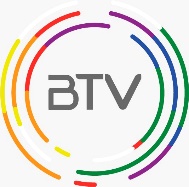 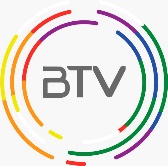 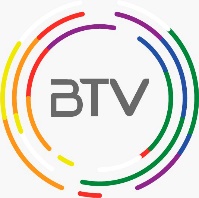 FORMULARIO DE DENUNCIAS BOLIVIA –TVFORMULARIO DE DENUNCIAS BOLIVIA –TVFORMULARIO DE DENUNCIAS BOLIVIA –TVFORMULARIO DE DENUNCIAS BOLIVIA –TVFORMULARIO DE DENUNCIAS BOLIVIA –TVFORMULARIO DE DENUNCIAS BOLIVIA –TVFORMULARIO DE DENUNCIAS BOLIVIA –TVFORMULARIO DE DENUNCIAS BOLIVIA –TVFORMULARIO DE DENUNCIAS BOLIVIA –TVFORMULARIO DE DENUNCIAS BOLIVIA –TVFORMULARIO DE DENUNCIAS BOLIVIA –TVFORMULARIO DE DENUNCIAS BOLIVIA –TVFORMULARIO DE DENUNCIAS BOLIVIA –TVFORMULARIO DE DENUNCIAS BOLIVIA –TVFORMULARIO DE DENUNCIAS BOLIVIA –TVUNIDAD DE TRANSPARENCIA Y LUCHA CONTRA LA CORRUPCION  BOLIVIA - TVUNIDAD DE TRANSPARENCIA Y LUCHA CONTRA LA CORRUPCION  BOLIVIA - TVUNIDAD DE TRANSPARENCIA Y LUCHA CONTRA LA CORRUPCION  BOLIVIA - TVUNIDAD DE TRANSPARENCIA Y LUCHA CONTRA LA CORRUPCION  BOLIVIA - TVUNIDAD DE TRANSPARENCIA Y LUCHA CONTRA LA CORRUPCION  BOLIVIA - TVUNIDAD DE TRANSPARENCIA Y LUCHA CONTRA LA CORRUPCION  BOLIVIA - TVUNIDAD DE TRANSPARENCIA Y LUCHA CONTRA LA CORRUPCION  BOLIVIA - TVUNIDAD DE TRANSPARENCIA Y LUCHA CONTRA LA CORRUPCION  BOLIVIA - TVUNIDAD DE TRANSPARENCIA Y LUCHA CONTRA LA CORRUPCION  BOLIVIA - TVUNIDAD DE TRANSPARENCIA Y LUCHA CONTRA LA CORRUPCION  BOLIVIA - TVUNIDAD DE TRANSPARENCIA Y LUCHA CONTRA LA CORRUPCION  BOLIVIA - TVUNIDAD DE TRANSPARENCIA Y LUCHA CONTRA LA CORRUPCION  BOLIVIA - TVUNIDAD DE TRANSPARENCIA Y LUCHA CONTRA LA CORRUPCION  BOLIVIA - TVUNIDAD DE TRANSPARENCIA Y LUCHA CONTRA LA CORRUPCION  BOLIVIA - TVUNIDAD DE TRANSPARENCIA Y LUCHA CONTRA LA CORRUPCION  BOLIVIA - TVDenunciante:Nombre:Nombre:Nombre:Nombre:Nombre:Nombre:Nombre:Apellido:Apellido:Apellido:Apellido:Apellido:Apellido:Apellido:Denunciante:Cedula de IdentidadExp.Exp.Teléfono:Teléfono:Teléfono:Teléfono:¿Solicita que su identidad sea mantenida en reserva?¿Solicita que su identidad sea mantenida en reserva?¿Solicita que su identidad sea mantenida en reserva?¿Solicita que su identidad sea mantenida en reserva?¿Solicita que su identidad sea mantenida en reserva?¿Solicita que su identidad sea mantenida en reserva?¿Solicita que su identidad sea mantenida en reserva?¿Solicita que su identidad sea mantenida en reserva?SINONODATOS DE LA DENUNCIADATOS DE LA DENUNCIADATOS DE LA DENUNCIADATOS DE LA DENUNCIADATOS DE LA DENUNCIADATOS DE LA DENUNCIADATOS DE LA DENUNCIADATOS DE LA DENUNCIADATOS DE LA DENUNCIADATOS DE LA DENUNCIADATOS DE LA DENUNCIADATOS DE LA DENUNCIADATOS DE LA DENUNCIADATOS DE LA DENUNCIADATOS DE LA DENUNCIANombre o cargo de la  Persona denunciada:Nombre o cargo de la  Persona denunciada:Nombre o cargo de la  Persona denunciada:Es servidor/a Publico de la Bolivia TV?:Es servidor/a Publico de la Bolivia TV?:Es servidor/a Publico de la Bolivia TV?:Es servidor/a Publico de la Bolivia TV?:Es servidor/a Publico de la Bolivia TV?:SI:NO:NO:Lo Fue:Lo Fue:Es un Particular:En caso de ser indique Cargo y Unidad que pertenece o pertenecía:En caso de ser indique Cargo y Unidad que pertenece o pertenecía:En caso de ser indique Cargo y Unidad que pertenece o pertenecía:Si se trata de un particular cual es la relación con la Bolivia Tv:Si se trata de un particular cual es la relación con la Bolivia Tv:Si se trata de un particular cual es la relación con la Bolivia Tv:EN LA SIGUIENTE CASILLA DETALLE CON PRECISION EL HECHO DENUNCIADO POR HECHOS O ACTOS DE CORRUPCION:EN LA SIGUIENTE CASILLA DETALLE CON PRECISION EL HECHO DENUNCIADO POR HECHOS O ACTOS DE CORRUPCION:EN LA SIGUIENTE CASILLA DETALLE CON PRECISION EL HECHO DENUNCIADO POR HECHOS O ACTOS DE CORRUPCION:EN LA SIGUIENTE CASILLA DETALLE CON PRECISION EL HECHO DENUNCIADO POR HECHOS O ACTOS DE CORRUPCION:EN LA SIGUIENTE CASILLA DETALLE CON PRECISION EL HECHO DENUNCIADO POR HECHOS O ACTOS DE CORRUPCION:EN LA SIGUIENTE CASILLA DETALLE CON PRECISION EL HECHO DENUNCIADO POR HECHOS O ACTOS DE CORRUPCION:EN LA SIGUIENTE CASILLA DETALLE CON PRECISION EL HECHO DENUNCIADO POR HECHOS O ACTOS DE CORRUPCION:EN LA SIGUIENTE CASILLA DETALLE CON PRECISION EL HECHO DENUNCIADO POR HECHOS O ACTOS DE CORRUPCION:EN LA SIGUIENTE CASILLA DETALLE CON PRECISION EL HECHO DENUNCIADO POR HECHOS O ACTOS DE CORRUPCION:EN LA SIGUIENTE CASILLA DETALLE CON PRECISION EL HECHO DENUNCIADO POR HECHOS O ACTOS DE CORRUPCION:EN LA SIGUIENTE CASILLA DETALLE CON PRECISION EL HECHO DENUNCIADO POR HECHOS O ACTOS DE CORRUPCION:EN LA SIGUIENTE CASILLA DETALLE CON PRECISION EL HECHO DENUNCIADO POR HECHOS O ACTOS DE CORRUPCION:EN LA SIGUIENTE CASILLA DETALLE CON PRECISION EL HECHO DENUNCIADO POR HECHOS O ACTOS DE CORRUPCION:EN LA SIGUIENTE CASILLA DETALLE CON PRECISION EL HECHO DENUNCIADO POR HECHOS O ACTOS DE CORRUPCION:EN LA SIGUIENTE CASILLA DETALLE CON PRECISION EL HECHO DENUNCIADO POR HECHOS O ACTOS DE CORRUPCION:PRUEBAS QUE ACOMPAÑAPRUEBAS QUE ACOMPAÑAPRUEBAS QUE ACOMPAÑAPRUEBAS QUE ACOMPAÑAPRUEBAS QUE ACOMPAÑAPRUEBAS QUE ACOMPAÑAPRUEBAS QUE ACOMPAÑAPRUEBAS QUE ACOMPAÑAPRUEBAS QUE ACOMPAÑADocumentos:No de Hojas:Clase de doc.:Fotocopias:Originales:Otro tipo de pruebas (Describir, grabaciones, fotos, videos, etc.):Otro tipo de pruebas (Describir, grabaciones, fotos, videos, etc.):Otro tipo de pruebas (Describir, grabaciones, fotos, videos, etc.):Lugar en el que se puede recolectar pruebas del hecho denunciadoLugar en el que se puede recolectar pruebas del hecho denunciadoLugar en el que se puede recolectar pruebas del hecho denunciadoFirma del DenuncianteFirma del DenuncianteFirma del DenuncianteLugar y fechaLugar y fechaLugar y fecha